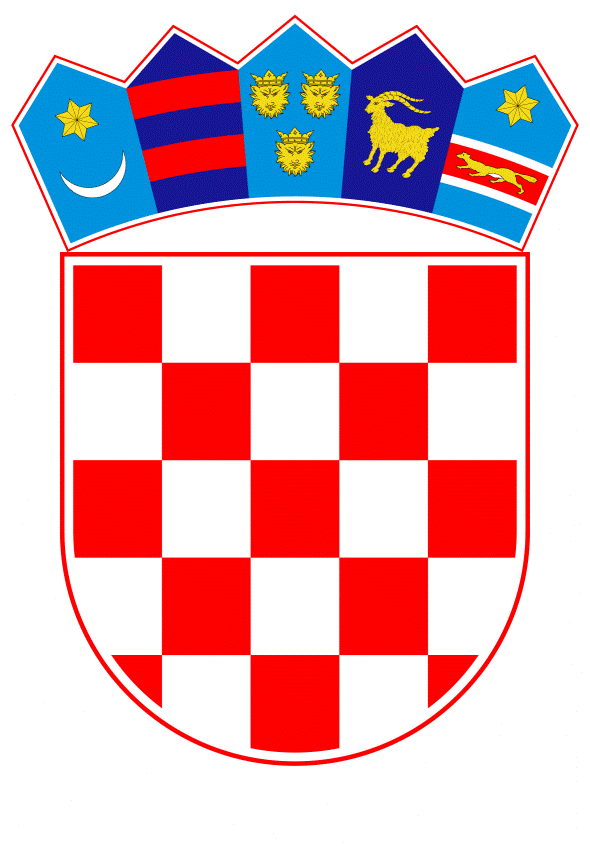 VLADA REPUBLIKE HRVATSKEZagreb, 6. lipnja  2019.______________________________________________________________________________________________________________________________________________________________________________________________________________________________Banski dvori | Trg Sv. Marka 2 | 10000 Zagreb | tel. 01 4569 222 | vlada.gov.hr								Prijedlog Na temelju članka 82. Zakona o proračunu (Narodne novine, br. 87/08, 136/12 i 15/15) i članka 36. Zakona o izvršavanju Državnog proračuna Republike Hrvatske za 2019. godinu (Narodne novine, broj 113/18), Vlada Republike Hrvatske je na sjednici održanoj ______ 2019. godine donijela O D L U K Uo davanju suglasnosti društvu Jadroplov d.d., Split, za kreditno zaduženje kod kreditodavatelja: Hrvatske banke za obnovu i razvitak i Hrvatske poštanske banke d.d., Zagreb, po Planu restrukturiranja za razdoblje 2015. - 2019. godineI.Daje se suglasnost društvu Jadroplov d.d., Split, za kreditno zaduženje kod kreditodavatelja: Hrvatske banke za obnovu i razvitak i Hrvatske poštanske banke d.d., Zagreb, u iznosu od 48.600.000,00 kuna, po modelu podjele rizika u jednakim omjerima, radi provedbe restrukturiranja društva Jadroplov d.d., Split po Planu restrukturiranja za razdoblje 2015.- 2019. godine.II.Suglasnost iz točke I. ove Odluke se daje uz sljedeće uvjete kredita:davatelji kredita:		Hrvatska banka za obnovu i razvitak				Strossmayerov trg 9., 10000 ZagrebHrvatska poštanska banka d.d., ZagrebJurišićeva 4, 10000 Zagreb- korisnik kredita:	Jadroplov d.d., Obala knez Branimira 16, 21000 Split- iznos kredita:	48.600.000,00 kuna - iznos jamstva:	24.300.000,00 kuna  -  u visini od 50 % iznosa kredita- vrsta kredita:			hipotekarni kredit- namjena kredita:		reprogram kreditnih obveza i financiranje tekuće likvidnosti- način i rok otplate:		10 godina, uključujući 2 godine počeka, u polugodišnjim ratama- način korištenja kredita:	jednokratno- kamatna stopa:	4,0 % godišnje, promjenjiva, temeljem odluke nadležnog tijela Hrvatske banke za obnovu i razvitak- otplata glavnice:		polugodišnje- otplata kamate:		kvartalno- interkalarna kamata:		definira se kod potpisivanja ugovora o kreditu- zatezna kamata:		u visini zakonske zatezne kamatenaknade:			- za obradu zahtjeva 0,5 % jednokratno na iznos odobrenog kredita  - za rezervaciju sredstava 0,25% godišnje na iznos odobrenih, a neiskorištenih sredstava- instrumenti osiguranja:	- brod „Trogir“, - nekretnine na adresama: Obala kneza Branimira 16, Split, (KO Split, ZK uložak 21913, kčbr. 8263/9 neplodno; kčbr. 10233/2 dvorište; 10234/2 zgrada i ZK uložak 9384, kčbr. 10234/3 neplodno), Dražanac 3 i 5, Split (KO Split, ZK uložak 21645, kčbr. 2671/1 poslovna zgrada, dvorište), Komulovića put 5, Split (KO Split, ZK uložak 4400, kčbr. 5851/19 dvor i ZK uložak 3280, kčbr. 5851/12 dvor i 5851/13 dvor) i - jamstvo Republike Hrvatske u iznosu od 50 % kredita.III.Obvezuje se društvo Jadroplov d.d., Split da otplati kredit iz točke I. ove Odluke do njegove konačne otplate i u slučaju promjene vlasničkih odnosa korisnika kredita.IV.Ova Odluka stupa na snagu danom donošenja.KLASA:URBROJ:Zagreb, _________2019.	       PREDSJEDNIK                                                                                                 mr. sc. Andrej PlenkovićOBRAZLOŽENJE			Svojim dopisom (KLASA: 432-01/17-05/1, URBROJ: 530-03-1-2-1-19-57) od 18. travnja 2019. godine, Ministarstvo mora, prometa i infrastrukture na temelju zaprimljenog dokumentiranog Zahtjeva brodarskog društva Jadroplov d.d., Split od 21. ožujka 2019. godine, sukladno Zakonu o proračunu (Narodne novine, broj 87/08, 136/12 i 15/15) i članku 35. i 36. Zakona o izvršavanju Državnog proračuna Republike Hrvatske za 2019. godinu (Narodne novine, broj 113/18), dostavilo je Ministarstvu financija obrazloženi Zahtjev s ocjenom i mišljenjem da isti uputi u redovni postupak odobrenja Vladi Republike Hrvatske radi donošenja Odluke o davanju suglasnosti društvu Jadroplov d.d., Split, za kreditno zaduženje kod kreditodavatelja: Hrvatske banke za obnovu i razvitak i Hrvatske poštanske banke d.d., Zagreb, po Planu restrukturiranja društva Jadroplov d.d., Split za razdoblje 2015.-2019. godine, u iznosu od 48.600.000,00 kuna.Sukladno Indikativnoj ponudi Hrvatske banke za obnovu i razvitak od 01. veljače 2019. godine i Pismu namjere Hrvatske poštanske banke d.d., Zagreb od 15. ožujka 2019. godine predviđeno je zatvaranje obveza po ranije odobrenim kreditima na način da će obje Banke sudjelovati u kreditiranju po modelu podjele rizika u jednakim omjerima. Predmetno kreditno zaduženje odobrava se s rokom otplate kredita do 10 godina, uključujući 2 godine počeka, otplata u polugodišnjim ratama, s kamatnom stopom u visini od 4% godišnje, promjenjiva, temeljem odluke nadležnog tijela Hrvatske banke za obnovu i razvitak.Kreditne obveze koje se zatvaraju ovim zaduženjem su prema Addiko bank d.d. u iznosu od 1,4 mil USD i 1,2 mil EUR te prema Hrvatskoj poštanskoj banci d.d. u iznosu 4,2 mil USD.Novo kreditno zaduženje kod Hrvatske banke za obnovu i razvitak i Hrvatske poštanske banke d.d., Zagreb uvjetovano je davanjem financijskog državnog jamstva Republike Hrvatske u iznosu od 24.300.000,00 kuna, odnosno u visini 50% iznosa kredita s naknadom za obradu zahtjeva u visini od 0,5% jednokratno na iznos odobrenog kredita i 0,25% godišnje za rezervaciju sredstava na iznos odobrenih, a neiskorištenih sredstava.Ministarstvo mora, prometa i infrastrukture ocijenilo je Zahtjev Jadroplova d.d., Split opravdanim i nužnim iz razloga što će osiguranje novog kreditnog aranžmana s bankama omogućiti Društvu refinanciranje financijskih kreditnih obveza, a time i financijsku stabilizaciju Društva koja bi omogućila redovno otplaćivanje obveza postojećim kreditnim vjerovnicima, kao i podmirenje plaća pomoraca, a sve zbog duže ročnosti otplate kredita i smanjene kamate. Na taj način u sljedećim godinama rasta tržišta Društvo dobiva mogućnost akumuliranja ostvarenog prihoda s osnova povećanja vozarina, postiže urednost poslovanja, povećanje likvidnosti i dugoročnu opstojnost, čime se otvaraju mogućnosti novih razvojnih projekata ovoga Društva. Ostali instrumenti osiguranja za kreditno zaduženje su upis založnog prava – hipoteke na brodu „Trogir“, nekretnine na adresi Obala kneza Branimira 16, Split, (KO Split, ZK uložak 21913, kčbr. 8263/9 neplodno; kčbr. 10233/2 dvorište; 10234/2 zgrada i ZK uložak 9384, kčbr. 10234/3 neplodno), Dražanac 3 i 5, Split (KO Split, ZK uložak 21645, kčbr. 2671/1 poslovna zgrada, dvorište), Komulovića put 5, Split (KO Split, ZK uložak 4400, kčbr. 5851/19 dvor i ZK uložak 3280, kčbr. 5851/12 dvor i 5851/13 dvor) i jamstvo Republike Hrvatske u iznosu od 50% kredita.Predlagatelj:Ministarstvo financijaPredmet:Prijedlog odluke o davanju suglasnosti društvu Jadroplov d.d., Split, za kreditno zaduženje kod kreditodavatelja: Hrvatske banke za obnovu i razvitak i Hrvatske poštanske banke d.d., Zagreb, po Planu restrukturiranja za razdoblje 2015. - 2019. godine